.Intro: 16 counts (approx. 8 secs) (No Tags or Restarts)S1 (1-8) R HEEL GRIND ¼ TURN RIGHT, R COASTER, L HEEL GRIND ¼ TURN LEFT, L COASTERS2 (9-16) R ROCK STEP FWD, SHUFFLE ½ TURN RIGHT, STEP L FWD, BOUNCE HEELS 3/8 TURN RIGHT, STEP L FWDS3 (17-24) R ROCK FWD DIAGONAL, R SHUFFLE BACK, TOUCH L BACK, 5/8 TURN LEFT, R SIDE ROCKS4 (25-32) STEP R, L SIDE ROCK, ½ TURNING L SAILOR, R KICK & POINT L-R, L HEEL, STEP LStart OverI hope you will enjoy dancing to this unique track, with catchy music and lyrics sung in Inuktitut - one of the Inuit languages of northern CanadaContact: Choreographer Carolyn Jurek - carolynjurek@gmail.comNorthern Spirit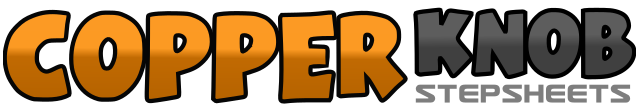 .......Count:32Wall:4Level:Improver.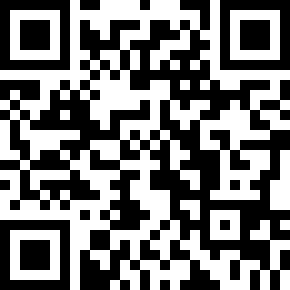 Choreographer:Carolyn Jurek (CAN), Rob Fowler (ES) & I.C.E. (ES) - March 2021Carolyn Jurek (CAN), Rob Fowler (ES) & I.C.E. (ES) - March 2021Carolyn Jurek (CAN), Rob Fowler (ES) & I.C.E. (ES) - March 2021Carolyn Jurek (CAN), Rob Fowler (ES) & I.C.E. (ES) - March 2021Carolyn Jurek (CAN), Rob Fowler (ES) & I.C.E. (ES) - March 2021.Music:Nalligigakku (Because I Love Her) - Joey Nowyuk : (not the instrumental version)Nalligigakku (Because I Love Her) - Joey Nowyuk : (not the instrumental version)Nalligigakku (Because I Love Her) - Joey Nowyuk : (not the instrumental version)Nalligigakku (Because I Love Her) - Joey Nowyuk : (not the instrumental version)Nalligigakku (Because I Love Her) - Joey Nowyuk : (not the instrumental version)........1-2Rock fwd R heel twisting R toe from L to R making ¼ turn right, recover back L 3:003&4Step back R, step L next to R, step fwd R5-6Rock fwd L heel twisting L toe from R to L making ¼ turn left, recover back R 12:007&8Step back L, step R next to L, step fwd L1-2Rock fwd R, recover back L3&4Make ½ shuffle turn right stepping R, step L next to R, step fwd R 6:005-6-7Step L fwd (5), bounce heels twice (6-7) while making a slow 3/8 turn right towards 10:30 (weight ends on R) 10:308Step L fwd 10:301-2Rock fwd R facing into diagonal, recover back L 10:303&4Step R back, step L next to R, step R back 10:305-6Touch L toe back (5), make 5/8 turn L stepping onto L (6) straightening to 3:007-8Rock R to right side, recover L 3:00&Step R beside L (&) 3:001-2Rock L to left side, recover R3&4Making a ½ turn left step L behind, step R to right side, step L to left side 9:005&6Kick R fwd (5), step R beside L (&), point L toe to left side (6)&7Step L beside R (&), point R toe to right side (7)&8&Step R beside L (&), touch L heel in front (8), step L beside R (&)